Ньютоновская механика.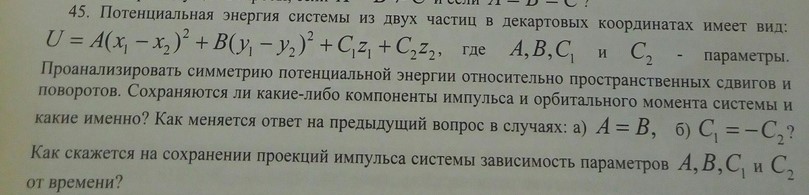 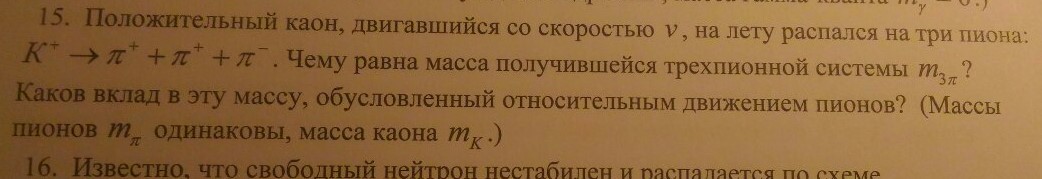 СТО и Релятивистская механика.	